Location Risk Assessment Sheet 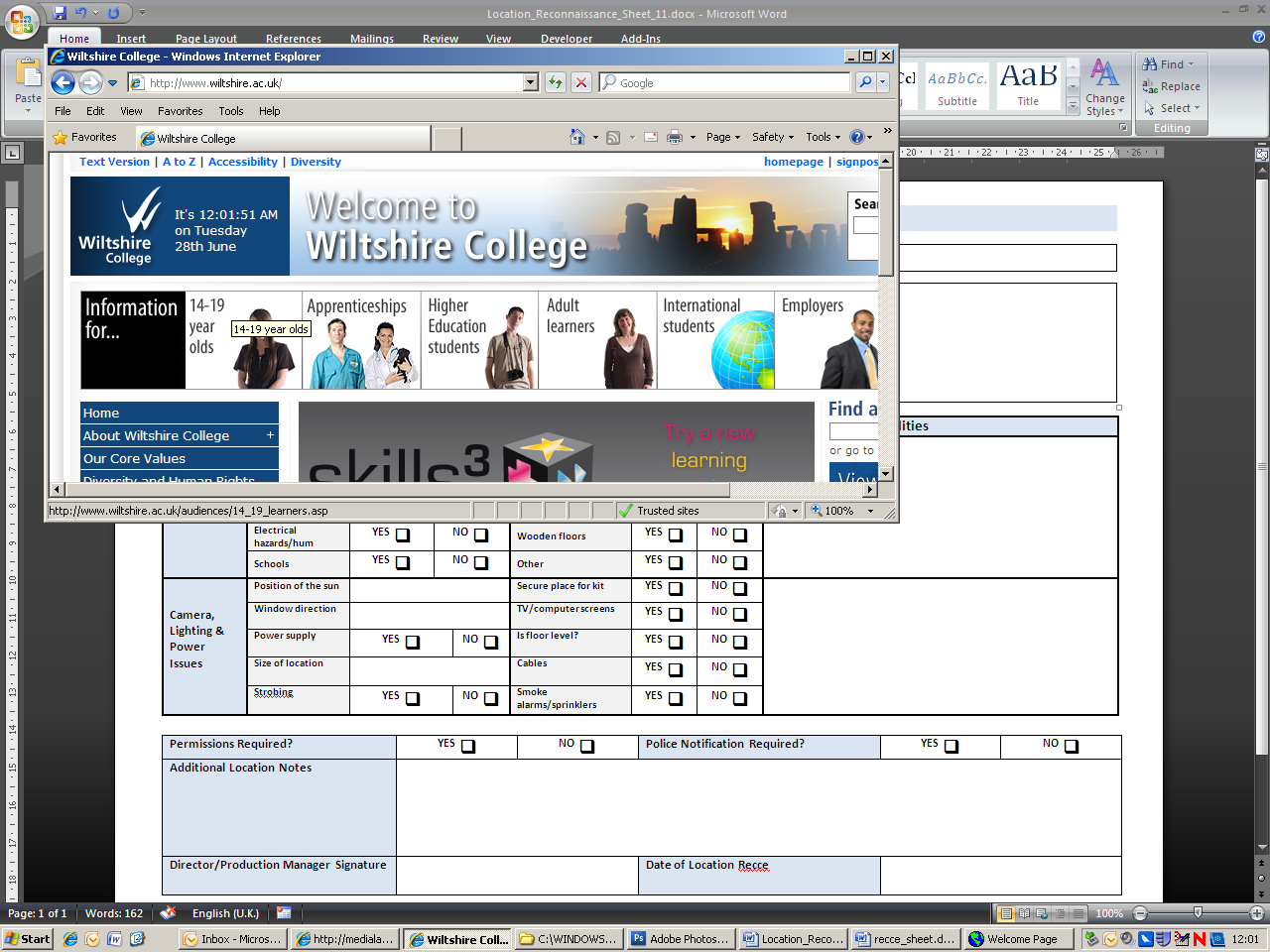 Production TitleAlive -  Music VideoLocation for Scene No(s).Opening & Closing Scene and SingingLocationWestbury White HorseActivityFilming Sunrise & Sunset. Tom SingingPART A - Hazard list – select your hazards from the list below and use these to complete Part B PART A - Hazard list – select your hazards from the list below and use these to complete Part B PART A - Hazard list – select your hazards from the list below and use these to complete Part B PART A - Hazard list – select your hazards from the list below and use these to complete Part B PART A - Hazard list – select your hazards from the list below and use these to complete Part B PART A - Hazard list – select your hazards from the list below and use these to complete Part B PART A - Hazard list – select your hazards from the list below and use these to complete Part B PART A - Hazard list – select your hazards from the list below and use these to complete Part B HazardsTickHazardTickHazardTickHazardTickAssault by personNHot environmentNSharp object / materialNFireNAttack by animalNIntimidationNSlippery surfaceYExplosive MaterialsNCold environmentYLifting EquipmentYTrip hazardNHazardous substanceNCrush by loadNManual handlingNVehicle impact / collisionNPhysical damage to KitYContact with cold surfaceYObject falling, moving or flyingNWorking at heightNWorking AloneNContact With Hot SurfaceNObstruction / exposed featureNElectric shockNOther (please specify in Part B)NPART B – Risk AssessmentPART B – Risk AssessmentPART B – Risk AssessmentPART B – Risk AssessmentPART B – Risk AssessmentPART B – Risk AssessmentPART B – Risk AssessmentPART B – Risk AssessmentPART B – Risk AssessmentHazardsList what could cause harm from this activity e.g. working at height, trip hazard, fire, etc.Who exposedList who might be harmed from this activity e.g. staff, contractors, contributors, public, etc.Who exposedList who might be harmed from this activity e.g. staff, contractors, contributors, public, etc.RiskDecide the level of risk as if you were to do the activity without your controlsRiskDecide the level of risk as if you were to do the activity without your controlsControl measuresFor each hazard, list the measures you will be taking to minimise the risk identifiede.g. appointing competent persons, training received, planning, use of personal protective equipment, provision of first aid, etc.Control measuresFor each hazard, list the measures you will be taking to minimise the risk identifiede.g. appointing competent persons, training received, planning, use of personal protective equipment, provision of first aid, etc.RiskNow decide level of risk once all your controls are in placeRiskNow decide level of risk once all your controls are in placeCold EnvironmentCrewCrewVERY LOWBoth I and Tom will be wearing warm clothing to prevent getting cold. We are bringing a stove and BBQ for warm food while we are waiting for the time lapse.Both I and Tom will be wearing warm clothing to prevent getting cold. We are bringing a stove and BBQ for warm food while we are waiting for the time lapse.VERY LOWYCold EnvironmentCrewCrewLOWYBoth I and Tom will be wearing warm clothing to prevent getting cold. We are bringing a stove and BBQ for warm food while we are waiting for the time lapse.Both I and Tom will be wearing warm clothing to prevent getting cold. We are bringing a stove and BBQ for warm food while we are waiting for the time lapse.LOWCold EnvironmentCrewCrewMEDIUMBoth I and Tom will be wearing warm clothing to prevent getting cold. We are bringing a stove and BBQ for warm food while we are waiting for the time lapse.Both I and Tom will be wearing warm clothing to prevent getting cold. We are bringing a stove and BBQ for warm food while we are waiting for the time lapse.MEDIUMCold EnvironmentCrewCrewHIGHBoth I and Tom will be wearing warm clothing to prevent getting cold. We are bringing a stove and BBQ for warm food while we are waiting for the time lapse.Both I and Tom will be wearing warm clothing to prevent getting cold. We are bringing a stove and BBQ for warm food while we are waiting for the time lapse.HIGHCold EnvironmentCrewCrewEXTREMELY HIGHBoth I and Tom will be wearing warm clothing to prevent getting cold. We are bringing a stove and BBQ for warm food while we are waiting for the time lapse.Both I and Tom will be wearing warm clothing to prevent getting cold. We are bringing a stove and BBQ for warm food while we are waiting for the time lapse.EXTREMELY HIGHContact with Cold Environment CrewCrewVERY LOWThe ground may be wet and cold. We will have a ground sheet with us so we can sit down.The ground may be wet and cold. We will have a ground sheet with us so we can sit down.VERY LOWYContact with Cold Environment CrewCrewLOWYThe ground may be wet and cold. We will have a ground sheet with us so we can sit down.The ground may be wet and cold. We will have a ground sheet with us so we can sit down.LOWContact with Cold Environment CrewCrewMEDIUMThe ground may be wet and cold. We will have a ground sheet with us so we can sit down.The ground may be wet and cold. We will have a ground sheet with us so we can sit down.MEDIUMContact with Cold Environment CrewCrewHIGHThe ground may be wet and cold. We will have a ground sheet with us so we can sit down.The ground may be wet and cold. We will have a ground sheet with us so we can sit down.HIGHContact with Cold Environment CrewCrewEXTREMELY HIGHThe ground may be wet and cold. We will have a ground sheet with us so we can sit down.The ground may be wet and cold. We will have a ground sheet with us so we can sit down.EXTREMELY HIGHLifting EquipmentCrewCrewVERY LOWYWe will have to move a small amount of equipment from a car then a walk over the hill. We will make sure all the kit is packed well so it is easy to move around.We will have to move a small amount of equipment from a car then a walk over the hill. We will make sure all the kit is packed well so it is easy to move around.VERY LOWYLifting EquipmentCrewCrewLOWWe will have to move a small amount of equipment from a car then a walk over the hill. We will make sure all the kit is packed well so it is easy to move around.We will have to move a small amount of equipment from a car then a walk over the hill. We will make sure all the kit is packed well so it is easy to move around.LOWLifting EquipmentCrewCrewMEDIUMWe will have to move a small amount of equipment from a car then a walk over the hill. We will make sure all the kit is packed well so it is easy to move around.We will have to move a small amount of equipment from a car then a walk over the hill. We will make sure all the kit is packed well so it is easy to move around.MEDIUMLifting EquipmentCrewCrewHIGHWe will have to move a small amount of equipment from a car then a walk over the hill. We will make sure all the kit is packed well so it is easy to move around.We will have to move a small amount of equipment from a car then a walk over the hill. We will make sure all the kit is packed well so it is easy to move around.HIGHLifting EquipmentCrewCrewEXTREMELY HIGHWe will have to move a small amount of equipment from a car then a walk over the hill. We will make sure all the kit is packed well so it is easy to move around.We will have to move a small amount of equipment from a car then a walk over the hill. We will make sure all the kit is packed well so it is easy to move around.EXTREMELY HIGHSlippery SurfaceCrewCrewVERY LOWThe grass may be wet so we will both wear appropriate shoes for the conditions.The grass may be wet so we will both wear appropriate shoes for the conditions.VERY LOWYSlippery SurfaceCrewCrewLOWYThe grass may be wet so we will both wear appropriate shoes for the conditions.The grass may be wet so we will both wear appropriate shoes for the conditions.LOWSlippery SurfaceCrewCrewMEDIUMThe grass may be wet so we will both wear appropriate shoes for the conditions.The grass may be wet so we will both wear appropriate shoes for the conditions.MEDIUMSlippery SurfaceCrewCrewHIGHThe grass may be wet so we will both wear appropriate shoes for the conditions.The grass may be wet so we will both wear appropriate shoes for the conditions.HIGHSlippery SurfaceCrewCrewEXTREMELY HIGHThe grass may be wet so we will both wear appropriate shoes for the conditions.The grass may be wet so we will both wear appropriate shoes for the conditions.EXTREMELY HIGHPhysical Damage to KitCrewCrewVERY LOWWe will have all the gear close to us and it will be left in protective bags.We will have all the gear close to us and it will be left in protective bags.VERY LOWPhysical Damage to KitCrewCrewLOWWe will have all the gear close to us and it will be left in protective bags.We will have all the gear close to us and it will be left in protective bags.LOWPhysical Damage to KitCrewCrewMEDIUMWe will have all the gear close to us and it will be left in protective bags.We will have all the gear close to us and it will be left in protective bags.MEDIUMPhysical Damage to KitCrewCrewHIGHWe will have all the gear close to us and it will be left in protective bags.We will have all the gear close to us and it will be left in protective bags.HIGHPhysical Damage to KitCrewCrewEXTREMELY HIGHWe will have all the gear close to us and it will be left in protective bags.We will have all the gear close to us and it will be left in protective bags.EXTREMELY HIGHDirector/Production Manager SignatureDirector/Production Manager SignatureTom CloverTom CloverTom CloverDate of Location Recce28/04/201428/04/201428/04/2014